		EXPÉRIENCES PROFESSIONNELLES		 	Responsable des rubriques 'Danse' et 'Design' | Rédactrice (3 ans) → parisART (www.paris-art.com) — nov. 2016 / nov. 2019 — Paris XIXe. Alimentation des rubriques 'Danse' et 'Design' du site d’actualités artistiques paris-art.com — Prospection, veille, recherches iconographiques et documentaires, rédaction des articles et notices (1350), publication sous WordPress, contacts avec les lieux, artistes, services de presse et de communication.▪ D’oct. 2017 à nov. 2019 : Responsable des rubriques 'Danse' et 'Design' et Rédactrice.▪ De nov. 2016 à oct. 2017 : Rédactrice.  Enquêtrice - Terrain (2,5 ans) → Ipsos — sept. 2012 / janv. 2015 — Paris & Gentilly, Île-de-France, Europe. Participation à plus de 200 études pour différents clients (Saint-Gobain, EDF, Thalys, Nestlé, ministère de la Santé, ministère de la Justice, Commission européenne, baromètres politiques, décomptes soirées électorales). Participation au calibrage des questionnaires en phase de test (pilotes). Graphiste - Freelance (5 ans) → Profusif (www.profusif.eu) — 2005 / 2010 — Paris, France entière.Clients (print / audiovisuel) : IEC Events (2010) ; Doc Ad Hoc (2007) ; IUT de Tremblay-en-France (2006-2008) ; agat films & Cie - ex nihilo (2006) ; Hyptique (stage, 2005) — Création de logo et charte graphique, création et exécution d’habillages et séquences animées, brochures.		DIPLÔMES / ÉTUDES		 	▪ Master 2 Études Culturelles & Esthétique — Université Paris 1 Panthéon-Sorbonne — 2012.▪ DEUG Arts et Technologies de l’Image — IUP ATI, Université Paris 8 — 2005.▪ CESAP (Bac + 4) — École Nationale Supérieure d’Art, Dijon — 2003.▪ Diplôme national d’arts plastiques (Bac + 3) — École Nationale Supérieure d’Art, Dijon — 2002.▪ Baccalauréat Scientifique — Lycée Mongazon, Angers — 1998.▪ Semestre d’étude en Arts — HfbK - Hochschule für bildende Künste, Hambourg, Allemagne — 2003-2004.▪ Bourse de l’OFAJ pour réaliser un court documentaire sur une TV associative de Hambourg, Allemagne — 2003.▪ Erasmus : semestre en Communication Visuelle à la Hochschule Mainz, Mayence, Allemagne — 2001-2002.		LANGUES / LOGICIELS / LANGAGES		 	▪ Anglais : lu, écrit, parlé.▪ Allemand : lu, écrit, parlé. → Zertifikat Deutsch - Certificat de langue (niveau B1 / B2) — Goethe Institut, Dijon — 2003.▪ Logiciels (PC / Mac) : MS Office (Word, Excel, Power Point), Open Office, Adobe Creative Suite (Photoshop, InDesign, Illustrator, Premiere, After Effects, Dreamweaver), Maya, etc.▪ Langages / Syntaxes : notions de C++, MEL, HTML, CSS.		AUTRES		 	Traductrice - De l’allemand vers le français→ Paru en juillet 2020 : Josef Popper-Lynkeus, Le Droit de vivre et le devoir de mourir. Considérations socio-philosophiques. En lien avec l'importance de Voltaire pour l'époque actuelle, AAG Traduction, Paris, 2020 (ISBN 978-2-9565672-0-2).Rédactrice | Création de contenus | Communication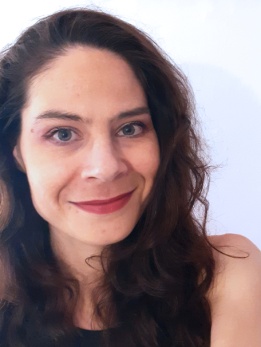 Adeline Gasnier30 rue de l’Échiquier - 75010 ParisTél. : +33 6 89 34 09 53Mél. : adeliga@hotmail.comNée le 6 décembre 1980 (39 ans)